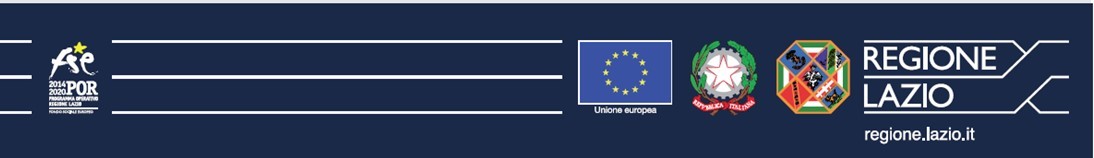 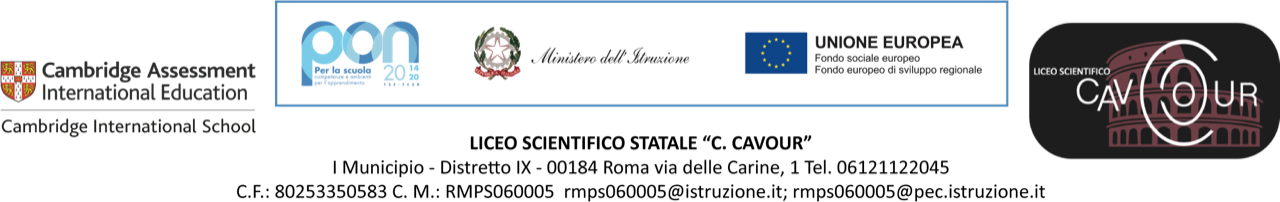 Circolare n.Agli studenti e alle studentesseAi genitoriAl sito webOggetto: trasmissione dell’Avviso di Selezione per il progetto “Il Cavò al Festival di Internazionale di Ferrara con il Centro di giornalismo permanente”Con l’intento di promuovere attività di formazione e socializzazione, fortemente ridimensionate dall’emergenza epidemiologica da Covid 19 la Regione Lazio, con la D.D. n. G01421 del 14/02/2022 relativa POR FSE+ 2021-2027 sostiene progetti di soggiorni formativi organizzati da Scuole secondarie superiori di primo e secondo grado, IeFp, Its, Università, Scuole tematiche di alta formazione.  Il Centro di giornalismo permanente, associazione di giornalisti freelance, già convenzionata con il Liceo “Cavour” per la realizzazione del PCTO Cavò, avendo partecipato al bando di selezione ed avendo ottenuto il finanziamento del progetto, propone a 40 studenti del nostro istituto di realizzare gratuitamente l’esperienza del Festival di Internazionale a Ferrara, preceduta da 4 incontri di formazione, per documentare gli eventi da veri giornalisti digitali.Si trasmette di seguito l’Avviso di selezione per il progetto in oggetto, destinato prioritariamente agli allievi già partecipanti alle attività del PCTO o del progetto Cavò, e, in caso di non raggiungimento del numero consentito dei partecipanti, anche agli allievi che non hanno partecipato alle suddette attività.Per entrambe le categorie di allievi, la domanda di partecipazione deve essere inviata all’istituto via e-mail all’iindirizzo rmps060005@istruzione.it, indicando come oggetto “Partecipazione al progetto Il Cavò a Ferrara” Cognome e nome dello studente o della studentessa non oltre le ore 13,00 dell’ 11 settembre 2022.Roma, 5 settembre 2022Il Dirigente ScolasticoProf.ssa Claudia SabatanoAgli studenti e alle studentesseAi genitoriOggetto: Avviso di Selezione Alunni per la partecipazione al progetto “Il Cavò al Fentival di Internazionale a Ferrara con il Centro di giornalismo permanente”, nell’ambito del POR FSE+ 2021-2027 - Avviso Pubblico per la realizzazione di Soggiorni Formativi per gli studenti delle Scuole secondarie superiori di primo e secondo grado, IeFp, Its, Università, Scuole tematiche di alta formazione, del Lazio - Obiettivo di Policy 4 "Un'Europa più sociale". Regolamento (UE) n. 2021/1060- Regolamento (UE) n. 1057/2021 - Obiettivo specifico fIL DIRIGENTE SCOLASTICOVISTO	il D.P.R. n. 275/1999, “Regolamento in materia di autonomia scolastica”;VISTO	il D. Lgs. n. 165/2001 art. 7 commi 6 e 6 bis, “Norme generali sull'ordinamento del lavoro alle dipendenze delle amministrazioni pubbliche”;VISTA	la D.D. della Regione Lazio n. G01421 del 14/02/2022 relativa POR FSE+ 2021-2027 - Avviso Pubblico per la realizzazione di Soggiorni Formativi per gli studenti delle Scuole secondarie superiori di primo e secondo grado, IeFp, Its, Università, Scuole tematiche di alta formazione, del Lazio - Obiettivo di Policy 4 "Un'Europa più sociale". Regolamento (UE) n. 2021/1060 - Regolamento (UE) n. 1057/2021 - Obiettivo specifico f;VISTA	la candidatura presentata dal Centro di giornalismo permanente, codice 22002DP000000108;VISTA	la Determinazione Dirigenziale n. G10397 del 3 agosto 2022, in base alla quale Il progetto “Il Cavò al Festival di Internazionale di Ferrara con il Centro di giornalismo permanente” CUP risulta beneficiario di un finanziamento pari ad euro 19.080,00;CONSIDERATO che con l’Avviso Pubblico, la Regione Lazio intende promuovere attività di formazione e socializzazione che, a causa dei frequenti periodi di ricorso alla DAD determinati dall’emergenza epidemiologica da Covid 19, anche nell’anno scolastico in corso, sono state di difficile fruizione da parte degli studenti;VISTO	l’art. 2.3 dell’avviso pubblico, che prevede che destinatari siano gli studenti delle scuole secondarie di primo e secondo grado paritarie e statali localizzati all’interno del territorio della Regione Lazio;EMANAIl seguente avviso per la selezione di alunni al progetto nell’ambito del POR FSE+ 2021-2027 dal titolo “Il Cavò al Festival di Internazionale a Ferrara con il Centro di giornalismo permanente”. Il programma, della durata di 4 giorni, è riservato ad un numero massimo di 40  partecipanti da individuarsi prioritariamente tra gli studenti e le studentesse che hanno partecipato ad attività del PCTO Cavò e/o del progetto Cavò del Liceo “C.Cavour” di Roma, e, in caso di non raggiungimento del numero massimo di 40 partecipanti, anche a studenti e studentesse che non hanno preso parte alle suddette attività. Le attività didattiche propedeutiche alla partecipazione al viaggio si terranno nella seconda metà di settembre e verranno comunicate a mezzo circolare. La partecipazione al Festival si terrà dal 29 settembre al 2 ottobre 2022. Il costo a carico del singolo alunno, esclusa la tassa di soggiorno per gli studenti e le studentesse maggiorenni, sarà pari a euro 0,00.MODALITÀ DI PRESENTAZIONE DELLA DOMANDA DI PARTECIPAZIONELa candidatura deve essere presentata compilando il modulo allegato al presente avviso, compilato in ogni sua parte, sottoscritto da entrambi i genitori/tutori/affidatari e pervenire all’Istituto entro e non oltre le ore 13:00 dell’11 settembre 2022 all’indirizzo mail rmps060005@istruzione.it unitamente a fotocopia, ai sensi dell’art. 38 DPR 445/2000, di un documento dei genitori (o dell’esercente la  potestà genitoriale) in corso di validità. Si chiede di indicare nell’oggetto:  Candidatura soggiorno formativo a Ferrara_Cognome e nome dello studente o della studentessa.Non saranno prese in considerazione domande pervenute successivamente alla data di scadenza o con documentazione incompleta.CRITERI DI SELEZIONELa selezione verrà effettuata da un’apposita Commissione nominata dal Dirigente scolastico, che procederà all’esame delle domande pervenute entro i termini indicati e alla verifica della documentazione prodotta dai  richiedenti.I criteri di selezione sono i seguenti:punteggio equivalente alla media dei voti riportati nello scrutinio finale dell’a.s. 2021/2022, comprensivo di due cifre dopo la virgola (prevale il punteggio più alto);reddito familiare da certificare tramite attestazione ISEE. In assenza di tale certificazione, sarà assegnato al criterio punti 0;partecipazione alle attività del PCTO Cavò e/o del progetto Cavò;A parità di punteggio si terrà conto della priorità dell’invio.PUBBLICAZIONE DELLA GRADUATORIAAl termine della selezione, il D.S. con proprio decreto formulerà la graduatoria provvisoria, che verrà affissa all’albo della scuola e pubblicata sul sito scolastico. In caso di rinuncia degli studenti, si procederà allo scorrimento della graduatoria.CONDIZIONI GIURIDICHE ED ASSICURATIVEI partecipanti avranno lo status di studenti in PCTO o in attività didattica ai fini delle coperture assicurative obbligatorie sugli infortuni.MODALITÀ DI DIFFUSIONEIl presente avviso viene pubblicizzato come segue:affissione all’albo del Liceo “C.Cavour” di Roma;circolare interna;pubblicazione sul sito: www.liceocavour.edu.it DISPOSIZIONI FINALILe disposizioni contenute nel presente avviso hanno valore di norma regolamentare e contrattuale. Per quanto non previsto, si fa espresso riferimento alla vigente normativa nazionale e comunitaria. I dati personali acquisiti, saranno trattati nel rispetto degli obblighi derivanti dalla vigente normativa prevista dalD. Lgs. n. 196/2003 e s.m.i., ed esclusivamente per gli adempimenti derivanti dal presente avviso. Tali dati potranno essere comunicati, per le stesse finalità, ai soggetti ai quali sia riconosciuta per legge la facoltà di accedervi.Programma del viaggioGIORNO 1 Ritrovo dei partecipanti alla stazione ferroviaria di Roma, partenza per Ferrara in treno alta velocità. Arrivo a Ferrara, sistemazione in pullman GT e partenza per Comacchio; imbarco in motonave ed escursione nelle Valli di Comacchio. Al termine rientro a Ferrara in pullman GT. Visita del centro storico di Ferrara con guida specializzata in campo storico artistico. Rientro in hotel e sistemazione nelle camere riservate. Pranzo presso ristorante convenzionato a Comacchio. Cena in ristorante convenzionato a Ferrara. Momento di brainstorming della redazione, analisi della giornata, controllo ed eventuale integrazione del reportage giornaliero sulle pagine social. Pernottamento in ostello Student’s hostel estense.GIORNO 2Prima colazione in ostello. Intera giornata partecipazione agli eventi del festival: due antimeridiani e 2 pomeridiani. Interviste ai partecipanti agli eventi selezionati, scrittura di articoli sui temi trattati negli eventi scelti, utilizzando i device personali. Revisione degli articoli e montaggio delle interviste. Aggiornamento dell’account Instagram. Pranzo con cestino da viaggio fornito dall’ostello. Al termine passeggiata per la città e rientro in ostello. Cena in ristorante convenzionato. Pernottamento in ostello.GIORNO 3Prima colazione in ostello. Intera giornata partecipazione agli eventi del festival: due antimeridiani e 2 pomeridiani. Progettazione e realizzazione di podcast e Reels sugli eventi seguiti o su tematiche trattate negli eventi. Aggiornamento dell’account Instagram. Pranzo con cestino da viaggio fornito dall’ostello. Cena in ristorante convenzionato. Pernottamento in ostello.GIORNO 4Prima colazione in ostello. Intera giornata partecipazione agli eventi del Festival: 1 antimeridiano e 1 pomeridiano. Documentazione fotografica e video degli eventi. Debriefing, scrittura di articoli di cronaca con il metodo della scrittura collaborativa e aggiornamento dell’account Instagram del Cavò. Pranzo con cestino da viaggio fornito dall’ostello. Nel pomeriggio trasferimento libero alla stazione ferroviaria di Ferrara e partenza per Roma in treno Alta Velocità. Arrivo a Roma Termini.Roma, 5 settembre 2022Il Dirigente ScolasticoProf.ssa Claudia SabatanoDomanda di partecipazione minorenni al progetto “Il Cavò al Festival di Internazionale a Ferrara con il Centro di giornalismo permanente”Luogo: Ferrara dal 29 settembre al 2 ottobre 2022Il/la sottoscritto/aesercente la potestà parentale/tutoria sul/sulla minore:CHIEDELa partecipazione del proprio figlio/a alle attività del progetto “Il Cavò al Festival di Internazionale a Ferrara con il Centro di giornalismo permanente”.DICHIARADi essere nella seguente condizione economica (ISEE anno 2022).......................................................................Media dei voti riportati nello scrutinio finale dell’a.s. 2021/2022, comprensivo di due cifre dopo la virgola.........................................Che il proprio/la propria figlio/a ha partecipato/non ha partecipato ad attività di formazione del PCTO Cavò; Che il proprio/la propria figlio/a ha collaborato alla realizzazione di n...............numeri del Cavò nell’anno scolastico 2021/22.Il/la sottoscritto/a è consapevole delle sanzioni civili e penali cui potrà andare incontro in caso di dichiarazione mendace o di esibizione di atti falsi o contenenti dati non più rispondenti a verità, giusto il disposto dell’art. 76 del DPR445/2000 e dichiara sotto la propria responsabilità che i dati forniti sono completi e veritieri.È a conoscenza che i dati personali raccolti, anche con strumenti informatici, nell’ambito del procedimento per cui la dichiarazione viene resa, saranno trattati ai sensi degli artt. 13 e 14 del Regolamento generale per la protezione dei dati personali n. 2016/679 (General Data Protection Regulation GDPR) e del Decreto legislativo 196/2003 ss.mm.ii.Si allega alla presente fotocopia, ai sensi dell’art. 38 DPR 445/2000, di un documento dei genitori (o dell’esercente la  potestà genitoriale) in corso di validità.Luogo e dataFirma del/della richiedenteDomanda di partecipazione maggiorenni al progetto “Il Cavò al Festival di Internazionale a Ferrara con il Centro di giornalismo permanente”Luogo: Ferrara dal 29 settembre al 2 ottobre 2022Il/la sottoscritto/aCHIEDELa partecipazione alle attività del progetto “Il Cavò al Festival di Internazionale a Ferrara con il Centro di giornalismo permanente”.DICHIARADi essere nella seguente condizione economica (ISEE anno 2022).......................................................................Media dei voti riportati nello scrutinio finale dell’a.s. 2021/2022, comprensivo di due cifre dopo la virgola.........................................Di aver partecipato/non aver partecipato ad attività di formazione del PCTO Cavò;di aver/ non aver collaborato alla realizzazione di n...............numeri del Cavò nell’anno scolastico 2021/22.Il/la sottoscritto/a è consapevole delle sanzioni civili e penali cui potrà andare incontro in caso di dichiarazione mendace o di esibizione di atti falsi o contenenti dati non più rispondenti a verità, giusto il disposto dell’art. 76 del DPR445/2000 e dichiara sotto la propria responsabilità che i dati forniti sono completi e veritieri.È a conoscenza che i dati personali raccolti, anche con strumenti informatici, nell’ambito del procedimento per cui la dichiarazione viene resa, saranno trattati ai sensi degli artt. 13 e 14 del Regolamento generale per la protezione dei dati personali n. 2016/679 (General Data Protection Regulation GDPR) e del Decreto legislativo 196/2003 ss.mm.ii.Luogo e dataFirma del/della richiedenteCriteri Punteggio Media scrutinio 2020/2021Media scrutinio 2020/2021657108159201030Condizione economica (ISEE anno 2022) – NON OBBLIGATORIOCondizione economica (ISEE anno 2022) – NON OBBLIGATORIOValore ISEE superiore a 15.000,00 euro0Valore ISEE da 10.001,00 a 15.000,00 euro5Valore ISEE da 5.001,00 a 10.000,00 euro10Valore ISEE da 3.001,00 a 5.000,00 euro20Valore ISEE da 0 a 3.000,00 euro30Partecipazione alle attività del CavòPartecipazione alle attività del CavòCollaborazione a un numero5Collaborazione a due numeri10Collaborazione a 3 numeri15Collaborazione a 4 numeri20Collaborazione a 5 numeri25Collaborazione a 6 numeri30Partecipazione a formazione del PCTO Cavò20CognomeNomeIndirizzo di residenza con numero civico e localitàComune CAP ProvinciaTelefono cellulareIndirizzo e-mail obbligatorio per le comunicazioniCognomeNomeLuogo e data di nascitaCodice fiscaleEtàIndirizzo di residenza con numero civico, CAP, localitàTelefono cellulareFrequentante la classeCognomeNomeLuogo e data di nascitaCodice fiscaleEtàIndirizzo di residenza con numero civico, CAP, localitàTelefono cellulareFrequentante la classe